Publicado en Budapest el 22/08/2016 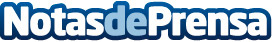 La Eurocopa de Minifútbol se verá en directo por la cadena GOLEl torneo organizado por la Federación Europea de Minifútbol se desarrollará entre el 21 y el 28 de agosto en Budapest. La cadena GOL de TDT ha adquirido los derechos y emitirá en abierto y en directo los partidos de la Selección Española de Minifutbol y dos partidos de octavos de final, otros dos de cuartos, semifinales, tercer y cuarto puesto, y la final del EuropeoDatos de contacto:Asociacion Española de Minifutbolhttp://www.minifutbol.com.es+34 942137225Nota de prensa publicada en: https://www.notasdeprensa.es/la-eurocopa-de-minifutbol-se-vera-en-directo Categorias: Internacional Nacional Fútbol Televisión y Radio Otros deportes http://www.notasdeprensa.es